Мастер-классТема: формирование функциональной грамотности обучающихся через разные виды работы с текстом на уроке русского языка.Русский язык в 4 классеОдна из целей обучения - это формирование практической и читательской грамотности, речевой и языковой компетентности учащихся. Соединить деятельность школьников по выработке практических навыков грамотного письма и речевого развития позволяет работа с текстом.На фрагменте урока русского языка я показываю работу над формированием функциональной грамотности с помощью различных приёмов работы с текстом.Прежде всего – это эмоциональное восприятие текста. Эмоциональное восприятие помогает лучшему усвоению текста. Здесь применяю чтение учителем или аудиозапись, демонстрацию картин, предметов, о которых идет речь, прослушивание музыки.Работаю над предупреждением речевых ошибок. Использую работу с деформированным предложением. Составляем из слов и словосочетаний предложение, разбираем смысловые части текста (начало, конец).Работаю над целостным восприятием и пониманием текста, используя выразительное чтение, ответы на вопросы, определение темы, главной мысли, словарную работу, составление вопросов к тексту.Все эти виды работы можно использовать и на других уроках. На уроках окружающего мира – при работе с научно-познавательным текстом, на уроках лит. чтения - с художественным текстом, на математике - при работе над текстом задачи, чтобы понять и осмыслить ее.Тема урока: Повторение сведений о падежах и приёмах их распознавания.Представление учителя.Эмоциональное восприятие.Прослушивание текста под музыку П.И. Чайковского «Времена года. Осень». - Хочу начать наше общение с прекрасного стихотворения.Унылая пора! Очей очарованье!
Приятна мне твоя прощальная краса —
Люблю я пышное природы увяданье,
В багрец и в золото одетые леса,
В их сенях ветра шум и свежее дыханье,
И мглой волнистою покрыты небеса,
И редкий солнца луч, и первые морозы,
И отдаленные седой зимы угрозы.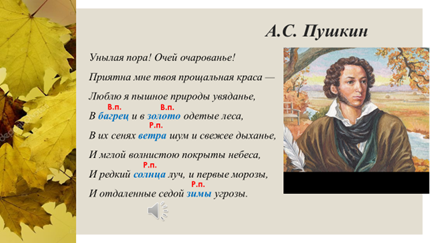 - Кто автор этих строк? (А.С. Пушкин)- Что вы представляете, читая эти стихи?- Осенью природа ярко и торжественно прощается с летом и готовится к зимнему сну. Желтая, красная листва украшает деревья. - Пушкина всегда привлекала осень своим очарованием. Он очень любил это время года. 2.) Работа над темой.- прочитайте выделенные слова. - Какой частью речи являются выделенные слова? (имена существительные)- Определите падеж у этих имен существительных, пользуясь памяткой:                                                            ПАМЯТКАПоследовательность в определении падежа имени существительного1.	Найдите имя существительное.2.	Найдите слово, к которому относится имя существительное.3.	Поставьте от этого слова к существительному вопрос.4.	По вопросу определите падеж.Дети отвечают по цепочке:Леса одетые (во что?) в багрец (В.п) и в золото (В.п.), шум (чего?) ветра (Р.п), луч (чего?) солнца (Р.п), угрозы (чего?) зимы (Р.п).- Что помогает нам определить падеж имени существительного? (вспомогательные слова, падежные вопросы, роль в предложении, предлоги)- Продолжим работать над этой темой.3.) Словарная работа- Осень на протяжении столетий вдохновляла художников, поэтов, композиторов.- Ребята, как называется описание природы в изобразительном искусстве? (пейзаж)- И в литературном произведении описание природы называется пейзажем.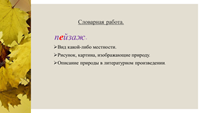 - Запомните, как пишется это слово. 4.) Работа с деформированным предложением. - Соберите предложение из слов.Прекрасные, художниками, пейзажи, русскими, созданы, были.(Прекрасные пейзажи были созданы русскими художниками.)5.) Работа с картинами. Составление предложений.- Я предлагаю вам полюбоваться известными пейзажами, написанных русскими художниками. Все эти полотна объединяет удивительная красота. Демонстрация картин под музыку П.И. Чайковского «Времена года. Осень». Валентин Александрович СеровИлья Семёнович ОстроуховВасилий Дмитриевич Поленов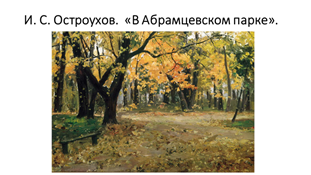 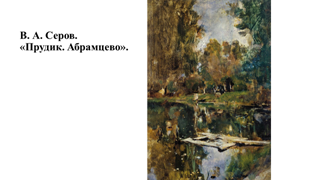 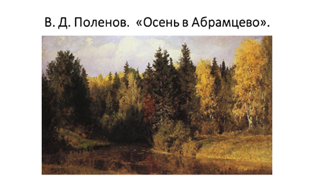 - Что общего у этих пейзажей?- Какая тема объединяет эти пейзажи? (Осень)- Прочитайте данные словосочетания по цепочке. (словосочетания на карточках у детей и на слайде)Изобразил осенний пейзаж;превращают обыкновенный лес;осенние яркие краски;в сказочное королевство;передал своё настроение;в живых красках осенней природы;изобразил спокойную речку;за рекой раскинулся;красивый и богатый красками смешанный лес;гордо стоят в золотой россыпи своих листьев.- Можно ли использовать эти словосочетания для описания этих картин?- Какую одну из этих картин можно описать с помощью всех этих словосочетаний? (Василий Дмитриевич Поленов «Осень в Абрамцево»)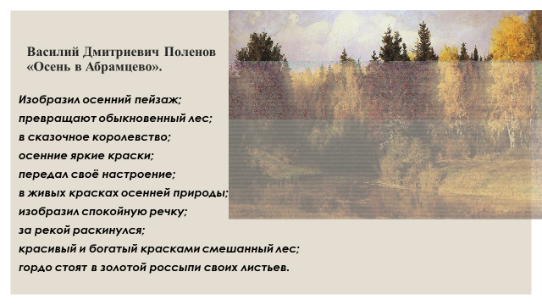 - Составьте предложения про этот пейзаж из данных словосочетаний.6.) Составление текста-описания картины.- Как вы думаете, можно из ваших предложений составить текст-описание этой картины?- С какого предложения можно начать такой текст? (На картине «Осень в Абрамцево» Василий Дмитриевич Поленов изобразил осенний пейзаж.) Примерный текст     На картине «Осень в Абрамцево» Василий Дмитриевич Поленов изобразил осенний пейзаж. Осень -  это самая чудесная пора. Осенние яркие краски превращают обыкновенный лес в сказочное королевство. В своей картине художник передал свое настроение в живых красках осенней природы. На переднем плане художник изобразил спокойную речку. Прямо за рекой раскинулся красивый и богатый красками смешанный лес. Березы гордо стоят в золотой россыпи своих листьев. - В конце текста-описания картины нужно выразить своё отношение к произведению.- Как бы вы закончили такой текст-описание?- А вот какие предложения записали другие ученики.- Какие ошибки вы заметили?- Художнику удалось создать прекрасный осенний пейзаж. Очень хочется попасть туда и увидеть эту красоту своими глазами. Хочется походить по берегу реки и помечтать о чём-то хорошем и приятном.- Как исправить эти ошибки? (Изменить окончания)- Чтобы изменить окончания, нужно изменить форму слова, а значит поставить его в нужный падеж.- Исправьте ошибки.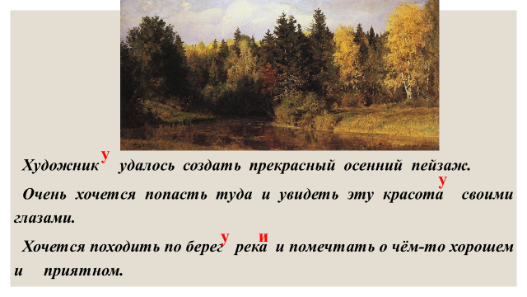 7) Работа с информацией- Ребята, обратите внимание на название картин, которые мы рассматривали. Что еще их объединяет? (В названиях картин есть слово Абрамцево.)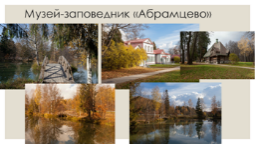 - Усадьба Абрамцево — музей-заповедник, расположенный в Сергиево-Посадском районе Московской области. В усадьбе гостили и работали знаменитые русские художники И. Е. Репин, Васнецов, В. Д. Поленов, И. С. Остроухов, М. А. Врубель, К. А. Коровин, И. И. Левитан и другие. Их картины украшают лучшие музеи России.- Живописные просторы этой местности покоряют и современных   художников и туристов.- А ещё известность этому селу принесла игрушка, популярная среди туристов и гостей России. 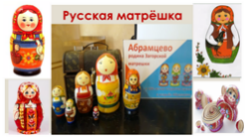   В конце 19 века в Абрамцево по эскизу художника Сергея Малютина местный токарь Звёздочкин выточил первую деревянную куклу. А Малютин расписал её. Получилась девочка в русском сарафане, в платочке, с петушком в руке.8) Работаю над целостным восприятием и пониманием текста.- Прочитайте текст вслух по цепочке.Русская матрёшка     1.Село Абрамцево находится недалеко от Москвы. 2. Там жили и работали замечательные мастера. 3. Они придумали и создали деревянную куклу. 4. В большой кукле пряталось целое семейство. 5. Необычная матрёшка нравилась детям и взрослым. 6. Теперь эту деревянную игрушку изготавливают на фабриках многих городов. 7.  На матрёшках мы видим яркие сарафаны, узорчатые платки, красивые передники. 8. Они разрисованы цветами и ягодами.- Почему эти предложения можно назвать текстом? (Предложения объединяет общая тема)- Какова тема этого текста? (Русская матрёшка)- Какая главная мысль текста? (Необычная матрёшка, созданная мастерами из села Абрамцево, нравилась детям и взрослым.)- Определите из текста значение слова матрёшка.- Какие вопросы можно задать к тексту? (Что мы видим на матрёшках? Какими узорами украшали мастера матрёшку? Где теперь изготавливают деревянную игрушку? Где находится село Абрамцево? Кто придумал и создал деревянную куклу?)  - Придумайте три предложения со словом матрёшка, чтобы оно стояло в разных падежах.       - Благодарю вас ха хорошую работу и дарю вам матрёшек.            - Дома можете украсить их яркими узорами.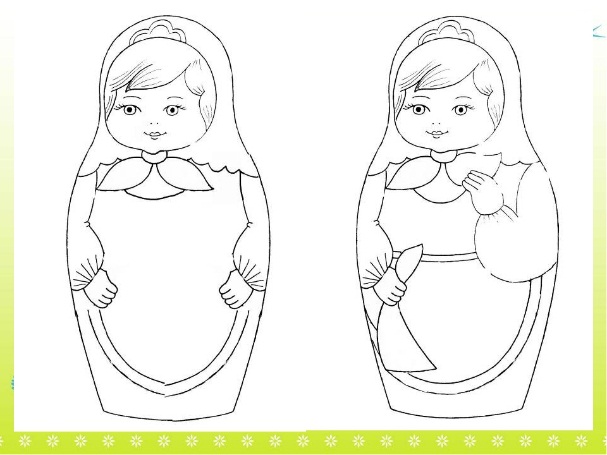 